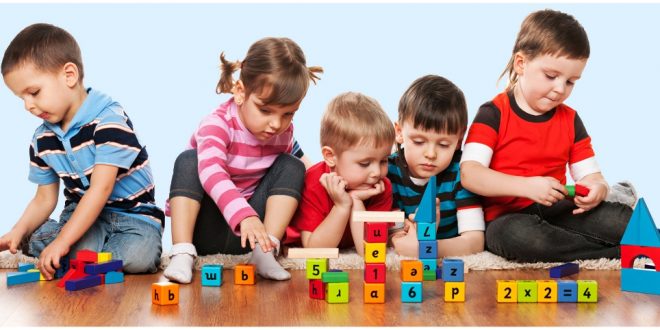 Hangi Oyuncaklar, Çocuk Gelişimini DesteklerÇocuklarının gelişimini desteklemek isteyen her anne-baba gibi sizin de aklınızda bazı sorular vardır mutlaka. Çocuğuma hangi oyuncakları alırsam gelişimine destek olabilirim diye? işte tam da bu soruyu sizin için cevaplamaya çalıştık.Büyük Kas Gelişimi için Oyun AraçlarıÜç tekerlekli bisikletÇeşitli boylardaki arabalarKayma, tırmanma, sallanma oyuncaklarıTahterevalli2-Küçük Kas Gelişimi için Oyun AraçlarıMum boya, renkli kalem, keçeli kalem, kağıtKağıt makasıKayma, tırmanma, sallanma oyuncaklarıTahterevalliYapıştırıcıLegolar, birleştirme oyuncakları, parçalı bulmacalarKurgu OyuncaklarıKüpler, bloklarTahta otomobil ve kamyonlarKum havuzunda oynanmak üzere sert plastikten hayvanlar ve insanlarTahta veya plastik hayvanlarBebeklerEklemeli oyuncaklarBiribirine geçme vagonlu tahta trenlerYaratıcı Düş Gücünü Geliştiren OyuncaklarKukla sahnesiEl kuklalarıParmak kuklalarıBez bebeklerÇeşitli giysiler, yetişkin süs eşyalarıDoktor araçları, telefonlar, bebek arabalarıEvcilik OyuncaklarıOcak, musluk, buzdolabıYemek ve çay takımlarıBebekler ve bebek eviÇocuk boyuna uygun yatak, sandalye ve masalarYaratıcı Sanat için MalzemelerMum boya, pastel boya, renkli tebeşir ve keçeli kalemlerKilPlastrinSuluboya, parmak boya, toz boyaFırçalarKağıtlarArtık kumaşlar, kağıtlar, ip, yün, talaş, yumurta kabuğu ve yapıştırıcıBaskı kalıpları (makara, havuç, patates, tahta, yaprak gibi)Çocuğun algı ve Kavramasını Geliştirecek Uyarı Araçlarıa.Okuma konuşmayı geliştirecek uyarı araçları Tahtadan harf ve sayılarMıknatıslı harf ve sayılarZımpara kağıdından pazen kaplı tahtaya yapışabilecek harf ve sayılarHarf ve sayıları içeren lastik mühürler e- Üzerine basit sözcüklerin yazılacağıbüyük karton fişlerÇeşitli eklemeli bulmacalarDominolarTamamlama, karşılaştırma oyunlarıKaratahtab. Matematik ve sayılar Renkli çubuklarMozaik geometrik şekillerTahta oyuncak saat veya saati öğretecek tahta küplerMatematik kavramını geliştirecek oyunlarc. Doğa Bilimleri MıknatısKarınca yuvasıAynaTaş, yaprak, deniz kabuğu, kuru bitki ve sebze koleksiyonuDoğa ile ilgili çocuk kitapları ve plaklarMüzik ve Dans AraçlarıRitm araçları ( tef, davul, trampet, flüt, zil, çan, çıngırak Plak ve CD’ler